MINISTÉRIO DA EDUCAÇÃO UNIVERSIDADE FEDERAL DE SANTA MARIA 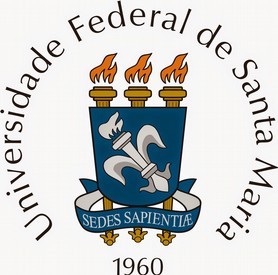 PRÓ-REITORIA DE EXTENSÃOEDITAL DE SELEÇÃO DE BOLSISTAS EDITAL FIEX 2019PRÁTICA CORPORAL EM DANÇA FLAMENCAFICHA DE CADASTRO DE BOLSISTADeclaro que li e concordo com os termos previstos no Edital de seleção de bolsista FIEX 2019 da Universidade Federal de Santa Maria e Resolução 001/2013. Comprometo-me com a veracidade e validade das informações prestadas neste formulário, bem como dos documentos entregues no ato da entrevista (se for o caso).Cachoeira do Sul, ______ de abril de 2019.______________________________________Assinatura do(a) candidato(a)Nome do(a) candidato (a):Data de nascimento:  Curso do(a) candidato(a):Matrícula do(a) candidato(a):Endereço:Rua:Número:                    Complemento:                 Bairro:CEP:                         Cidade:Fone residencial: (   )                                  Celular: (  )E-mail:CPF:RG:Órgão de Expedição:                             Data de Expedição:Conta Bancária:Nome do Banco: Número da Agência:Número da Conta: